РОЗПОРЯДЖЕННЯ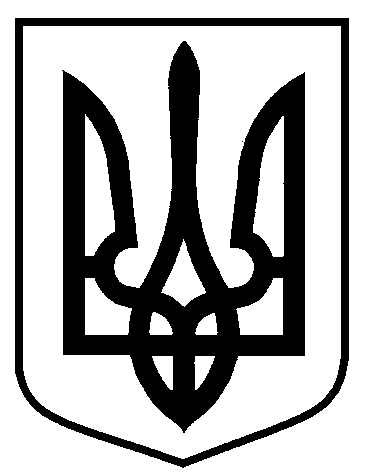 МІСЬКОГО ГОЛОВИм. СумиНачальник відділу фізичної культури та спорту	                   		          	    	Є.О. ОбравітЗаступник міського голови з питань діяльності виконавчих органів ради						В.В. МотречкоНачальник відділу бухгалтерського обліку та звітності, головний бухгалтер 							О.А. КостенкоНачальник відділу протокольної роботи та контролю							Л.В. МошаНачальник правового управління		                   						О.В. ЧайченкоКеруючий справами виконавчого комітету							Ю.А. Павликвід 05.08.2022 № 243-РПро проведення міського турніру з вуличного міні-футболу            На виконання рішення Сумської міської ради від 24 листопада           2021 року № 2509-МР «Про затвердження «Програми розвитку фізичної культури і спорту Сумської міської територіальної громади на 2022 – 2024 роки» (завдання 2 підпрограма 2), керуючись пунктом 20 частини четвертої статті 42 Закону України «Про місцеве самоврядування в Україні»:Відділу фізичної культури та спорту Сумської міської ради     (Обравіт Є.О.) провести у серпні 2022 року міський турнір з вуличного міні-футболу.          2. Відділу бухгалтерського обліку та звітності Сумської міської ради (Костенко О.А.) здійснити розрахунки по відділу фізичної культури та спорту згідно з наданими документами.3. Контроль за виконанням даного розпорядження покласти на заступника міського голови з питань діяльності виконавчих органів ради Мотречко В.В.Міський голова                                                                              О.М. ЛисенкоОбравіт 700-511Розіслати: Костенко О.А., Мотречко В.В., Обравіт Є.О.